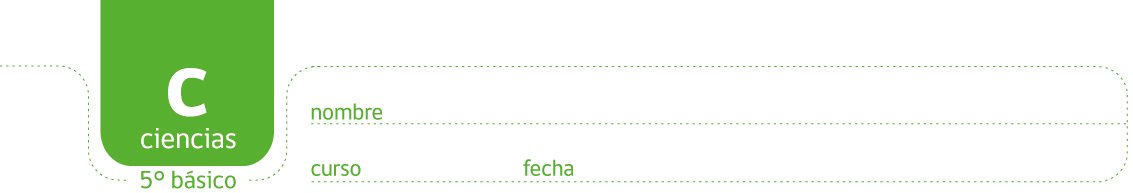 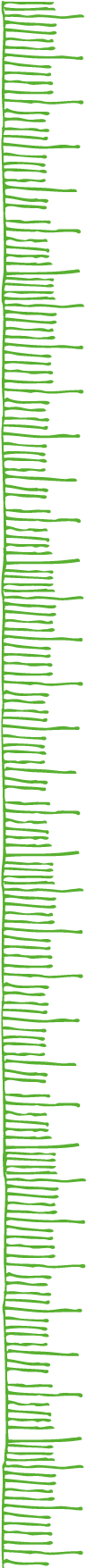 LOS CIRCUITOS ELÉCTRICOSEl profesor de Ciencias de Camila y José, los ha desafiado a realizar un circuito eléctrico. Pero antes de hacerlo deben responder unas preguntas. Ayuden a Camila y José a responder estas preguntas y poder así cumplir con el desafío.Escribe las respuestas en tu cuaderno de ciencias naturales.¿Qué crees que es un circuito? Explica mediante un dibujo.¿Qué elementos, piensan que deberían tener un circuito? Expliquen.¿Qué función cumpliría cada elemento en un circuito eléctrico?¿Qué utilidad creen que tiene un circuito eléctrico? Expliquen.¿Qué circuitos eléctricos han visto o conocen?Formula una pregunta sobre lo que te gustaría saber sobre los circuitos eléctricos¿Cómo podrías encontrar respuesta? Registra en tu cuaderno.Programa de Educación Rural  División de Educación GeneralMinisterio de Educación  de Chile